Guide from[insert your firm’s name here][insert your firm’s name here][insert your firm’s name here][insert your firm’s name here][insert your firm’s name here][Insert a line about your business here]Autumn Budget 2021: tax rates and allowances[Insert a line about your business here]Autumn Budget 2021: tax rates and allowances Income tax rates: England, Wales & Northern Ireland 
(non-dividend income) (note 1) Income tax rates: England, Wales & Northern Ireland 
(non-dividend income) (note 1)2022/232022/232022/232022/232021/222021/222021/222021/220% starting rate for savings only0% starting rate for savings onlyUp to £5,000Up to £5,000Up to £5,000Up to £5,000Up to £5,000Up to £5,000Up to £5,000Up to £5,00020% basic rate tax20% basic rate tax£12,571 - £50,270£12,571 - £50,270£12,571 - £50,270£12,571 - £50,270£12,571 - £50,270£12,571 - £50,270£12,571 - £50,270£12,571 - £50,27040% higher rate tax40% higher rate tax£50,271 - £150,000£50,271 - £150,000£50,271 - £150,000£50,271 - £150,000£50,271 - £150,000£50,271 - £150,000£50,271 - £150,000£50,271 - £150,00045% additional rate tax45% additional rate taxAbove £150,000Above £150,000Above £150,000Above £150,000Above £150,000Above £150,000Above £150,000Above £150,000Note 1: Welsh income tax rates and thresholds are subject to parliamentary approval, however the Welsh Government has made a commitment not to raise Welsh Rates of Income Tax. Therefore, Welsh taxpayers will continue to pay the same rates as their English and Northern Irish counterparts. The Income tax bands will remain frozen until tax year 2025-26.Note 1: Welsh income tax rates and thresholds are subject to parliamentary approval, however the Welsh Government has made a commitment not to raise Welsh Rates of Income Tax. Therefore, Welsh taxpayers will continue to pay the same rates as their English and Northern Irish counterparts. The Income tax bands will remain frozen until tax year 2025-26.Note 1: Welsh income tax rates and thresholds are subject to parliamentary approval, however the Welsh Government has made a commitment not to raise Welsh Rates of Income Tax. Therefore, Welsh taxpayers will continue to pay the same rates as their English and Northern Irish counterparts. The Income tax bands will remain frozen until tax year 2025-26.Note 1: Welsh income tax rates and thresholds are subject to parliamentary approval, however the Welsh Government has made a commitment not to raise Welsh Rates of Income Tax. Therefore, Welsh taxpayers will continue to pay the same rates as their English and Northern Irish counterparts. The Income tax bands will remain frozen until tax year 2025-26.Note 1: Welsh income tax rates and thresholds are subject to parliamentary approval, however the Welsh Government has made a commitment not to raise Welsh Rates of Income Tax. Therefore, Welsh taxpayers will continue to pay the same rates as their English and Northern Irish counterparts. The Income tax bands will remain frozen until tax year 2025-26.Note 1: Welsh income tax rates and thresholds are subject to parliamentary approval, however the Welsh Government has made a commitment not to raise Welsh Rates of Income Tax. Therefore, Welsh taxpayers will continue to pay the same rates as their English and Northern Irish counterparts. The Income tax bands will remain frozen until tax year 2025-26.Note 1: Welsh income tax rates and thresholds are subject to parliamentary approval, however the Welsh Government has made a commitment not to raise Welsh Rates of Income Tax. Therefore, Welsh taxpayers will continue to pay the same rates as their English and Northern Irish counterparts. The Income tax bands will remain frozen until tax year 2025-26.Note 1: Welsh income tax rates and thresholds are subject to parliamentary approval, however the Welsh Government has made a commitment not to raise Welsh Rates of Income Tax. Therefore, Welsh taxpayers will continue to pay the same rates as their English and Northern Irish counterparts. The Income tax bands will remain frozen until tax year 2025-26.Note 1: Welsh income tax rates and thresholds are subject to parliamentary approval, however the Welsh Government has made a commitment not to raise Welsh Rates of Income Tax. Therefore, Welsh taxpayers will continue to pay the same rates as their English and Northern Irish counterparts. The Income tax bands will remain frozen until tax year 2025-26.Note 1: Welsh income tax rates and thresholds are subject to parliamentary approval, however the Welsh Government has made a commitment not to raise Welsh Rates of Income Tax. Therefore, Welsh taxpayers will continue to pay the same rates as their English and Northern Irish counterparts. The Income tax bands will remain frozen until tax year 2025-26.Scottish rates of income tax (non-dividend income) (note 2)                                               Scottish rates of income tax (non-dividend income) (note 2)                                               Scottish rates of income tax (non-dividend income) (note 2)                                               Scottish rates of income tax (non-dividend income) (note 2)                                               Scottish rates of income tax (non-dividend income) (note 2)                                               Scottish rates of income tax (non-dividend income) (note 2)                                               Scottish rates of income tax (non-dividend income) (note 2)                                               Scottish rates of income tax (non-dividend income) (note 2)                                               Scottish rates of income tax (non-dividend income) (note 2)                                               Scottish rates of income tax (non-dividend income) (note 2)                                               19% starting rate 19% starting rate £12,571 - £14,667£12,571 - £14,667£12,571 - £14,667£12,571 - £14,667£12,571 - £14,667£12,571 - £14,667£12,571 - £14,667£12,571 - £14,66720% basic rate tax20% basic rate tax£14,668 - £25,296£14,668 - £25,296£14,668 - £25,296£14,668 - £25,296£14,668 - £25,296£14,668 - £25,296£14,668 - £25,296£14,668 - £25,29621% intermediate rate tax21% intermediate rate tax£25,297 - £43,662£25,297 - £43,662£25,297 - £43,662£25,297 - £43,662£25,297 - £43,662£25,297 - £43,662£25,297 - £43,662£25,297 - £43,66241% higher rate tax41% higher rate tax£43,663 - £150,000£43,663 - £150,000£43,663 - £150,000£43,663 - £150,000£43,663 - £150,000£43,663 - £150,000£43,663 - £150,000£43,663 - £150,00046% top rate46% top rateAbove £150,000Above £150,000Above £150,000Above £150,000Above £150,000Above £150,000Above £150,000Above £150,000Note 2: Scottish taxpayers pay the same tax as the rest of the UK on dividends and savings interest. Scottish income tax rates and thresholds are subject to parliamentary approval. Scottish budget for 2022-23 is due to be published on 9 December 2021. The guide will be updated in the due course.Note 2: Scottish taxpayers pay the same tax as the rest of the UK on dividends and savings interest. Scottish income tax rates and thresholds are subject to parliamentary approval. Scottish budget for 2022-23 is due to be published on 9 December 2021. The guide will be updated in the due course.Note 2: Scottish taxpayers pay the same tax as the rest of the UK on dividends and savings interest. Scottish income tax rates and thresholds are subject to parliamentary approval. Scottish budget for 2022-23 is due to be published on 9 December 2021. The guide will be updated in the due course.Note 2: Scottish taxpayers pay the same tax as the rest of the UK on dividends and savings interest. Scottish income tax rates and thresholds are subject to parliamentary approval. Scottish budget for 2022-23 is due to be published on 9 December 2021. The guide will be updated in the due course.Note 2: Scottish taxpayers pay the same tax as the rest of the UK on dividends and savings interest. Scottish income tax rates and thresholds are subject to parliamentary approval. Scottish budget for 2022-23 is due to be published on 9 December 2021. The guide will be updated in the due course.Note 2: Scottish taxpayers pay the same tax as the rest of the UK on dividends and savings interest. Scottish income tax rates and thresholds are subject to parliamentary approval. Scottish budget for 2022-23 is due to be published on 9 December 2021. The guide will be updated in the due course.Note 2: Scottish taxpayers pay the same tax as the rest of the UK on dividends and savings interest. Scottish income tax rates and thresholds are subject to parliamentary approval. Scottish budget for 2022-23 is due to be published on 9 December 2021. The guide will be updated in the due course.Note 2: Scottish taxpayers pay the same tax as the rest of the UK on dividends and savings interest. Scottish income tax rates and thresholds are subject to parliamentary approval. Scottish budget for 2022-23 is due to be published on 9 December 2021. The guide will be updated in the due course.Note 2: Scottish taxpayers pay the same tax as the rest of the UK on dividends and savings interest. Scottish income tax rates and thresholds are subject to parliamentary approval. Scottish budget for 2022-23 is due to be published on 9 December 2021. The guide will be updated in the due course.Note 2: Scottish taxpayers pay the same tax as the rest of the UK on dividends and savings interest. Scottish income tax rates and thresholds are subject to parliamentary approval. Scottish budget for 2022-23 is due to be published on 9 December 2021. The guide will be updated in the due course. Income tax rates (dividend income) Income tax rates (dividend income) Income tax rates (dividend income) Income tax rates (dividend income)2022/232022/232022/232022/232021/222021/22Dividend allowanceDividend allowanceDividend allowanceDividend allowance£2,000£2,000£2,000£2,000£2,000£2,000Dividend ordinary rate (for dividends within basic rate band)Dividend ordinary rate (for dividends within basic rate band)Dividend ordinary rate (for dividends within basic rate band)Dividend ordinary rate (for dividends within basic rate band)8.75%8.75%8.75%8.75%7.50%7.50%Dividend upper rate (for dividends within higher rate band)Dividend upper rate (for dividends within higher rate band)Dividend upper rate (for dividends within higher rate band)Dividend upper rate (for dividends within higher rate band)33.75%33.75%33.75%33.75%32.50%32.50%Dividend additional rate (for dividends above higher rate band)Dividend additional rate (for dividends above higher rate band)Dividend additional rate (for dividends above higher rate band)Dividend additional rate (for dividends above higher rate band)39.35%39.35%39.35%39.35%38.10%38.10%Child benefit / guardian's allowance rates (notes 3, 4 and 4a)Child benefit / guardian's allowance rates (notes 3, 4 and 4a)Child benefit / guardian's allowance rates (notes 3, 4 and 4a)Child benefit / guardian's allowance rates (notes 3, 4 and 4a)Higher rate (eldest or only child) (per week) Higher rate (eldest or only child) (per week) Higher rate (eldest or only child) (per week) Higher rate (eldest or only child) (per week) £21.15£21.15£21.15£21.15£21.15£21.15Other childrenOther childrenOther childrenOther children£14.00£14.00£14.00£14.00£14.00£14.00Guardian’s allowance per weekGuardian’s allowance per weekGuardian’s allowance per weekGuardian’s allowance per week£18.00£18.00£18.00£18.00£18.00£18.00Note 3: An income tax charge will apply to taxpayers with ‘adjusted net income’ exceeding £50,000 in a tax year, when child benefit is also received by them or their partner. The charge will reduce the financial benefit of receiving child benefit for those with income between £50,000 and £60,000 and remove it completely for taxpayers with income above £60,000.Note 4: From January 2021, no child benefit payments are made in respect of children living overseas. This will apply to EEA migrants arriving in the UK under the new immigration system.Note 4a: Following the publication of CPI figures for September 2021 on 20 October, the government will conduct a review of benefits rates for 2022-23. The outcome of the government’s review, including any changes to rates, will be announced in November 2021 and implemented in April 2022. The guide will be updated in the due course.Note 3: An income tax charge will apply to taxpayers with ‘adjusted net income’ exceeding £50,000 in a tax year, when child benefit is also received by them or their partner. The charge will reduce the financial benefit of receiving child benefit for those with income between £50,000 and £60,000 and remove it completely for taxpayers with income above £60,000.Note 4: From January 2021, no child benefit payments are made in respect of children living overseas. This will apply to EEA migrants arriving in the UK under the new immigration system.Note 4a: Following the publication of CPI figures for September 2021 on 20 October, the government will conduct a review of benefits rates for 2022-23. The outcome of the government’s review, including any changes to rates, will be announced in November 2021 and implemented in April 2022. The guide will be updated in the due course.Note 3: An income tax charge will apply to taxpayers with ‘adjusted net income’ exceeding £50,000 in a tax year, when child benefit is also received by them or their partner. The charge will reduce the financial benefit of receiving child benefit for those with income between £50,000 and £60,000 and remove it completely for taxpayers with income above £60,000.Note 4: From January 2021, no child benefit payments are made in respect of children living overseas. This will apply to EEA migrants arriving in the UK under the new immigration system.Note 4a: Following the publication of CPI figures for September 2021 on 20 October, the government will conduct a review of benefits rates for 2022-23. The outcome of the government’s review, including any changes to rates, will be announced in November 2021 and implemented in April 2022. The guide will be updated in the due course.Note 3: An income tax charge will apply to taxpayers with ‘adjusted net income’ exceeding £50,000 in a tax year, when child benefit is also received by them or their partner. The charge will reduce the financial benefit of receiving child benefit for those with income between £50,000 and £60,000 and remove it completely for taxpayers with income above £60,000.Note 4: From January 2021, no child benefit payments are made in respect of children living overseas. This will apply to EEA migrants arriving in the UK under the new immigration system.Note 4a: Following the publication of CPI figures for September 2021 on 20 October, the government will conduct a review of benefits rates for 2022-23. The outcome of the government’s review, including any changes to rates, will be announced in November 2021 and implemented in April 2022. The guide will be updated in the due course.Note 3: An income tax charge will apply to taxpayers with ‘adjusted net income’ exceeding £50,000 in a tax year, when child benefit is also received by them or their partner. The charge will reduce the financial benefit of receiving child benefit for those with income between £50,000 and £60,000 and remove it completely for taxpayers with income above £60,000.Note 4: From January 2021, no child benefit payments are made in respect of children living overseas. This will apply to EEA migrants arriving in the UK under the new immigration system.Note 4a: Following the publication of CPI figures for September 2021 on 20 October, the government will conduct a review of benefits rates for 2022-23. The outcome of the government’s review, including any changes to rates, will be announced in November 2021 and implemented in April 2022. The guide will be updated in the due course.Note 3: An income tax charge will apply to taxpayers with ‘adjusted net income’ exceeding £50,000 in a tax year, when child benefit is also received by them or their partner. The charge will reduce the financial benefit of receiving child benefit for those with income between £50,000 and £60,000 and remove it completely for taxpayers with income above £60,000.Note 4: From January 2021, no child benefit payments are made in respect of children living overseas. This will apply to EEA migrants arriving in the UK under the new immigration system.Note 4a: Following the publication of CPI figures for September 2021 on 20 October, the government will conduct a review of benefits rates for 2022-23. The outcome of the government’s review, including any changes to rates, will be announced in November 2021 and implemented in April 2022. The guide will be updated in the due course.Note 3: An income tax charge will apply to taxpayers with ‘adjusted net income’ exceeding £50,000 in a tax year, when child benefit is also received by them or their partner. The charge will reduce the financial benefit of receiving child benefit for those with income between £50,000 and £60,000 and remove it completely for taxpayers with income above £60,000.Note 4: From January 2021, no child benefit payments are made in respect of children living overseas. This will apply to EEA migrants arriving in the UK under the new immigration system.Note 4a: Following the publication of CPI figures for September 2021 on 20 October, the government will conduct a review of benefits rates for 2022-23. The outcome of the government’s review, including any changes to rates, will be announced in November 2021 and implemented in April 2022. The guide will be updated in the due course.Note 3: An income tax charge will apply to taxpayers with ‘adjusted net income’ exceeding £50,000 in a tax year, when child benefit is also received by them or their partner. The charge will reduce the financial benefit of receiving child benefit for those with income between £50,000 and £60,000 and remove it completely for taxpayers with income above £60,000.Note 4: From January 2021, no child benefit payments are made in respect of children living overseas. This will apply to EEA migrants arriving in the UK under the new immigration system.Note 4a: Following the publication of CPI figures for September 2021 on 20 October, the government will conduct a review of benefits rates for 2022-23. The outcome of the government’s review, including any changes to rates, will be announced in November 2021 and implemented in April 2022. The guide will be updated in the due course.Note 3: An income tax charge will apply to taxpayers with ‘adjusted net income’ exceeding £50,000 in a tax year, when child benefit is also received by them or their partner. The charge will reduce the financial benefit of receiving child benefit for those with income between £50,000 and £60,000 and remove it completely for taxpayers with income above £60,000.Note 4: From January 2021, no child benefit payments are made in respect of children living overseas. This will apply to EEA migrants arriving in the UK under the new immigration system.Note 4a: Following the publication of CPI figures for September 2021 on 20 October, the government will conduct a review of benefits rates for 2022-23. The outcome of the government’s review, including any changes to rates, will be announced in November 2021 and implemented in April 2022. The guide will be updated in the due course.Note 3: An income tax charge will apply to taxpayers with ‘adjusted net income’ exceeding £50,000 in a tax year, when child benefit is also received by them or their partner. The charge will reduce the financial benefit of receiving child benefit for those with income between £50,000 and £60,000 and remove it completely for taxpayers with income above £60,000.Note 4: From January 2021, no child benefit payments are made in respect of children living overseas. This will apply to EEA migrants arriving in the UK under the new immigration system.Note 4a: Following the publication of CPI figures for September 2021 on 20 October, the government will conduct a review of benefits rates for 2022-23. The outcome of the government’s review, including any changes to rates, will be announced in November 2021 and implemented in April 2022. The guide will be updated in the due course.Personal allowancesPersonal allowancesPersonal allowancesPersonal allowances2022/232022/232022/232022/232021/222021/22Personal allowance (note 5) Personal allowance (note 5) Personal allowance (note 5) Personal allowance (note 5) £12,570£12,570£12,570£12,570£12,570£12,570Dividend allowance Dividend allowance Dividend allowance Dividend allowance £2,000£2,000£2,000£2,000£2,000£2,000Maximum married couple’s allowance for those born before 6 April 1935 (note 6)Maximum married couple’s allowance for those born before 6 April 1935 (note 6)Maximum married couple’s allowance for those born before 6 April 1935 (note 6)Maximum married couple’s allowance for those born before 6 April 1935 (note 6)£9,415£9,415£9,415£9,415£9,125£9,125Married couple’s allowance – minimum amount Married couple’s allowance – minimum amount Married couple’s allowance – minimum amount Married couple’s allowance – minimum amount £3,640£3,640£3,640£3,640£3,530£3,530Micro entrepreneur’s allowance (property or trading income)Micro entrepreneur’s allowance (property or trading income)Micro entrepreneur’s allowance (property or trading income)Micro entrepreneur’s allowance (property or trading income)
£1,000 
each
£1,000 
each
£1,000 
each
£1,000 
each
£1,000 
each
£1,000 
eachIncome limit for personal allowance (note 7)Income limit for personal allowance (note 7)Income limit for personal allowance (note 7)Income limit for personal allowance (note 7)£100,000£100,000£100,000£100,000£100,000£100,000Income limit for married couple’s allowance: born before 6 April 1935  Income limit for married couple’s allowance: born before 6 April 1935  Income limit for married couple’s allowance: born before 6 April 1935  Income limit for married couple’s allowance: born before 6 April 1935  £31,400£31,400£31,400£31,400£30,400£30,400Blind person’s allowanceBlind person’s allowanceBlind person’s allowanceBlind person’s allowance£2,600£2,600£2,600£2,600£2,520£2,520Rent-a-room reliefRent-a-room reliefRent-a-room reliefRent-a-room relief£7,500£7,500£7,500£7,500£7,500£7,500Transferable / shareable tax allowance for married couples and civil partners (note 8)Transferable / shareable tax allowance for married couples and civil partners (note 8)Transferable / shareable tax allowance for married couples and civil partners (note 8)Transferable / shareable tax allowance for married couples and civil partners (note 8)£1,260£1,260£1,260£1,260£1,260£1,2602022/232022/232022/232022/232021/222021/22Personal savings allowance for basic rate taxpayersPersonal savings allowance for basic rate taxpayersPersonal savings allowance for basic rate taxpayersPersonal savings allowance for basic rate taxpayers£1,000£1,000£1,000£1,000£1,000£1,000Personal savings allowance for higher rate taxpayers Personal savings allowance for higher rate taxpayers Personal savings allowance for higher rate taxpayers Personal savings allowance for higher rate taxpayers £500£500£500£500£500£500Personal savings allowance for additional rate taxpayers Personal savings allowance for additional rate taxpayers Personal savings allowance for additional rate taxpayers Personal savings allowance for additional rate taxpayers £0£0£0£0£0£0Note 5: From 2016/17 onwards, all individuals are entitled to the same personal allowance, regardless of the individual’s date of birth. This allowance is subject to the £100,000 income limit which applies regardless of the individual’s date of birth.Note 5: From 2016/17 onwards, all individuals are entitled to the same personal allowance, regardless of the individual’s date of birth. This allowance is subject to the £100,000 income limit which applies regardless of the individual’s date of birth.Note 5: From 2016/17 onwards, all individuals are entitled to the same personal allowance, regardless of the individual’s date of birth. This allowance is subject to the £100,000 income limit which applies regardless of the individual’s date of birth.Note 5: From 2016/17 onwards, all individuals are entitled to the same personal allowance, regardless of the individual’s date of birth. This allowance is subject to the £100,000 income limit which applies regardless of the individual’s date of birth.Note 5: From 2016/17 onwards, all individuals are entitled to the same personal allowance, regardless of the individual’s date of birth. This allowance is subject to the £100,000 income limit which applies regardless of the individual’s date of birth.Note 5: From 2016/17 onwards, all individuals are entitled to the same personal allowance, regardless of the individual’s date of birth. This allowance is subject to the £100,000 income limit which applies regardless of the individual’s date of birth.Note 5: From 2016/17 onwards, all individuals are entitled to the same personal allowance, regardless of the individual’s date of birth. This allowance is subject to the £100,000 income limit which applies regardless of the individual’s date of birth.Note 5: From 2016/17 onwards, all individuals are entitled to the same personal allowance, regardless of the individual’s date of birth. This allowance is subject to the £100,000 income limit which applies regardless of the individual’s date of birth.Note 5: From 2016/17 onwards, all individuals are entitled to the same personal allowance, regardless of the individual’s date of birth. This allowance is subject to the £100,000 income limit which applies regardless of the individual’s date of birth.Note 5: From 2016/17 onwards, all individuals are entitled to the same personal allowance, regardless of the individual’s date of birth. This allowance is subject to the £100,000 income limit which applies regardless of the individual’s date of birth.Note 6: This allowance is reduced by £1 for every £2 of income in excess of the income limit, but married couple’s allowance will not reduce below £3,640.Note 6: This allowance is reduced by £1 for every £2 of income in excess of the income limit, but married couple’s allowance will not reduce below £3,640.Note 6: This allowance is reduced by £1 for every £2 of income in excess of the income limit, but married couple’s allowance will not reduce below £3,640.Note 6: This allowance is reduced by £1 for every £2 of income in excess of the income limit, but married couple’s allowance will not reduce below £3,640.Note 6: This allowance is reduced by £1 for every £2 of income in excess of the income limit, but married couple’s allowance will not reduce below £3,640.Note 6: This allowance is reduced by £1 for every £2 of income in excess of the income limit, but married couple’s allowance will not reduce below £3,640.Note 6: This allowance is reduced by £1 for every £2 of income in excess of the income limit, but married couple’s allowance will not reduce below £3,640.Note 6: This allowance is reduced by £1 for every £2 of income in excess of the income limit, but married couple’s allowance will not reduce below £3,640.Note 6: This allowance is reduced by £1 for every £2 of income in excess of the income limit, but married couple’s allowance will not reduce below £3,640.Note 6: This allowance is reduced by £1 for every £2 of income in excess of the income limit, but married couple’s allowance will not reduce below £3,640.Note 7: Personal allowances are subject to the £100,000 income limit, which applies regardless of the individual’s date of birth. The individual’s personal allowance is reduced where their income is above this limit. The allowance is reduced by £1 for every £2 above the limit, down to zero.Note 7: Personal allowances are subject to the £100,000 income limit, which applies regardless of the individual’s date of birth. The individual’s personal allowance is reduced where their income is above this limit. The allowance is reduced by £1 for every £2 above the limit, down to zero.Note 7: Personal allowances are subject to the £100,000 income limit, which applies regardless of the individual’s date of birth. The individual’s personal allowance is reduced where their income is above this limit. The allowance is reduced by £1 for every £2 above the limit, down to zero.Note 7: Personal allowances are subject to the £100,000 income limit, which applies regardless of the individual’s date of birth. The individual’s personal allowance is reduced where their income is above this limit. The allowance is reduced by £1 for every £2 above the limit, down to zero.Note 7: Personal allowances are subject to the £100,000 income limit, which applies regardless of the individual’s date of birth. The individual’s personal allowance is reduced where their income is above this limit. The allowance is reduced by £1 for every £2 above the limit, down to zero.Note 7: Personal allowances are subject to the £100,000 income limit, which applies regardless of the individual’s date of birth. The individual’s personal allowance is reduced where their income is above this limit. The allowance is reduced by £1 for every £2 above the limit, down to zero.Note 7: Personal allowances are subject to the £100,000 income limit, which applies regardless of the individual’s date of birth. The individual’s personal allowance is reduced where their income is above this limit. The allowance is reduced by £1 for every £2 above the limit, down to zero.Note 7: Personal allowances are subject to the £100,000 income limit, which applies regardless of the individual’s date of birth. The individual’s personal allowance is reduced where their income is above this limit. The allowance is reduced by £1 for every £2 above the limit, down to zero.Note 7: Personal allowances are subject to the £100,000 income limit, which applies regardless of the individual’s date of birth. The individual’s personal allowance is reduced where their income is above this limit. The allowance is reduced by £1 for every £2 above the limit, down to zero.Note 7: Personal allowances are subject to the £100,000 income limit, which applies regardless of the individual’s date of birth. The individual’s personal allowance is reduced where their income is above this limit. The allowance is reduced by £1 for every £2 above the limit, down to zero.Note 8: This allowance is available to married couples and civil partners who are not in receipt of married couple’s allowance. A spouse or civil partner who is not liable to income tax, or not liable at the higher or additional rates, can transfer this amount of their unused personal allowance to their spouse or civil partner. The recipient must not be liable to income tax at the higher or additional rates.If the couple marry or register a civil partnership, they will get the allowance on a pro-rata basis for the rest of that tax year. If one of them dies or there is a divorce or separation, the allowance continues until the end of the tax year.Note 8: This allowance is available to married couples and civil partners who are not in receipt of married couple’s allowance. A spouse or civil partner who is not liable to income tax, or not liable at the higher or additional rates, can transfer this amount of their unused personal allowance to their spouse or civil partner. The recipient must not be liable to income tax at the higher or additional rates.If the couple marry or register a civil partnership, they will get the allowance on a pro-rata basis for the rest of that tax year. If one of them dies or there is a divorce or separation, the allowance continues until the end of the tax year.Note 8: This allowance is available to married couples and civil partners who are not in receipt of married couple’s allowance. A spouse or civil partner who is not liable to income tax, or not liable at the higher or additional rates, can transfer this amount of their unused personal allowance to their spouse or civil partner. The recipient must not be liable to income tax at the higher or additional rates.If the couple marry or register a civil partnership, they will get the allowance on a pro-rata basis for the rest of that tax year. If one of them dies or there is a divorce or separation, the allowance continues until the end of the tax year.Note 8: This allowance is available to married couples and civil partners who are not in receipt of married couple’s allowance. A spouse or civil partner who is not liable to income tax, or not liable at the higher or additional rates, can transfer this amount of their unused personal allowance to their spouse or civil partner. The recipient must not be liable to income tax at the higher or additional rates.If the couple marry or register a civil partnership, they will get the allowance on a pro-rata basis for the rest of that tax year. If one of them dies or there is a divorce or separation, the allowance continues until the end of the tax year.Note 8: This allowance is available to married couples and civil partners who are not in receipt of married couple’s allowance. A spouse or civil partner who is not liable to income tax, or not liable at the higher or additional rates, can transfer this amount of their unused personal allowance to their spouse or civil partner. The recipient must not be liable to income tax at the higher or additional rates.If the couple marry or register a civil partnership, they will get the allowance on a pro-rata basis for the rest of that tax year. If one of them dies or there is a divorce or separation, the allowance continues until the end of the tax year.Note 8: This allowance is available to married couples and civil partners who are not in receipt of married couple’s allowance. A spouse or civil partner who is not liable to income tax, or not liable at the higher or additional rates, can transfer this amount of their unused personal allowance to their spouse or civil partner. The recipient must not be liable to income tax at the higher or additional rates.If the couple marry or register a civil partnership, they will get the allowance on a pro-rata basis for the rest of that tax year. If one of them dies or there is a divorce or separation, the allowance continues until the end of the tax year.Note 8: This allowance is available to married couples and civil partners who are not in receipt of married couple’s allowance. A spouse or civil partner who is not liable to income tax, or not liable at the higher or additional rates, can transfer this amount of their unused personal allowance to their spouse or civil partner. The recipient must not be liable to income tax at the higher or additional rates.If the couple marry or register a civil partnership, they will get the allowance on a pro-rata basis for the rest of that tax year. If one of them dies or there is a divorce or separation, the allowance continues until the end of the tax year.Note 8: This allowance is available to married couples and civil partners who are not in receipt of married couple’s allowance. A spouse or civil partner who is not liable to income tax, or not liable at the higher or additional rates, can transfer this amount of their unused personal allowance to their spouse or civil partner. The recipient must not be liable to income tax at the higher or additional rates.If the couple marry or register a civil partnership, they will get the allowance on a pro-rata basis for the rest of that tax year. If one of them dies or there is a divorce or separation, the allowance continues until the end of the tax year.Note 8: This allowance is available to married couples and civil partners who are not in receipt of married couple’s allowance. A spouse or civil partner who is not liable to income tax, or not liable at the higher or additional rates, can transfer this amount of their unused personal allowance to their spouse or civil partner. The recipient must not be liable to income tax at the higher or additional rates.If the couple marry or register a civil partnership, they will get the allowance on a pro-rata basis for the rest of that tax year. If one of them dies or there is a divorce or separation, the allowance continues until the end of the tax year.Note 8: This allowance is available to married couples and civil partners who are not in receipt of married couple’s allowance. A spouse or civil partner who is not liable to income tax, or not liable at the higher or additional rates, can transfer this amount of their unused personal allowance to their spouse or civil partner. The recipient must not be liable to income tax at the higher or additional rates.If the couple marry or register a civil partnership, they will get the allowance on a pro-rata basis for the rest of that tax year. If one of them dies or there is a divorce or separation, the allowance continues until the end of the tax year.National insuranceNational insuranceNational insuranceNational insurance2022/232022/232022/232022/232021/222021/22Lower earnings limit, primary class 1 (per week)Lower earnings limit, primary class 1 (per week)Lower earnings limit, primary class 1 (per week)Lower earnings limit, primary class 1 (per week)£123£123£123£123£120£120Upper earnings limit, primary class 1 (per week)Upper earnings limit, primary class 1 (per week)Upper earnings limit, primary class 1 (per week)Upper earnings limit, primary class 1 (per week)£967£967£967£967£967£967Apprentice upper secondary threshold (AUST) for under 21s / 25sApprentice upper secondary threshold (AUST) for under 21s / 25sApprentice upper secondary threshold (AUST) for under 21s / 25sApprentice upper secondary threshold (AUST) for under 21s / 25s£967£967£967£967£967£967Primary threshold (per week)Primary threshold (per week)Primary threshold (per week)Primary threshold (per week)£190£190£190£190£184£184Secondary threshold (per week)Secondary threshold (per week)Secondary threshold (per week)Secondary threshold (per week)£175£175£175£175£170£170Employment allowance (per year / employer)Employment allowance (per year / employer)Employment allowance (per year / employer)Employment allowance (per year / employer)£4,000£4,000£4,000£4,000£4,000£4,000Employee’s primary class 1 rate between primary threshold and upper earnings limit (note 9)Employee’s primary class 1 rate between primary threshold and upper earnings limit (note 9)Employee’s primary class 1 rate between primary threshold and upper earnings limit (note 9)Employee’s primary class 1 rate between primary threshold and upper earnings limit (note 9)13.25%13.25%13.25%13.25%12%12%Employee’s primary class 1 rate above upper earnings limit (note 9)Employee’s primary class 1 rate above upper earnings limit (note 9)Employee’s primary class 1 rate above upper earnings limit (note 9)Employee’s primary class 1 rate above upper earnings limit (note 9)3.25%3.25%3.25%3.25%2%2%Married woman’s reduced rate between primary threshold and upper earnings limitMarried woman’s reduced rate between primary threshold and upper earnings limitMarried woman’s reduced rate between primary threshold and upper earnings limitMarried woman’s reduced rate between primary threshold and upper earnings limit7.1%7.1%7.1%7.1%5.85%5.85%Married woman’s rate above upper earnings limitMarried woman’s rate above upper earnings limitMarried woman’s rate above upper earnings limitMarried woman’s rate above upper earnings limit3.25%3.25%3.25%3.25%2%2%Employer's secondary class 1 rate above secondary threshold (note 9)Employer's secondary class 1 rate above secondary threshold (note 9)Employer's secondary class 1 rate above secondary threshold (note 9)Employer's secondary class 1 rate above secondary threshold (note 9)15.05%15.05%15.05%15.05%13.80%13.80%2022/232022/232022/232022/232021/222021/22Class 2 rate (per week where profits are above small profits threshold)Class 2 rate (per week where profits are above small profits threshold)Class 2 rate (per week where profits are above small profits threshold)Class 2 rate (per week where profits are above small profits threshold)£3.15£3.15£3.15£3.15£3.05£3.05Class 2 small profits threshold (per year) Class 2 small profits threshold (per year) Class 2 small profits threshold (per year) Class 2 small profits threshold (per year) £6,725£6,725£6,725£6,725£6,515£6,515Special class 2 rate for share fishermen (per week)Special class 2 rate for share fishermen (per week)Special class 2 rate for share fishermen (per week)Special class 2 rate for share fishermen (per week)£3.80£3.80£3.80£3.80£3.70£3.70Special class 2 rate for volunteer development workersSpecial class 2 rate for volunteer development workersSpecial class 2 rate for volunteer development workersSpecial class 2 rate for volunteer development workers£6.15£6.15£6.15£6.15£6.00£6.00Class 3 voluntary rate (per week)Class 3 voluntary rate (per week)Class 3 voluntary rate (per week)Class 3 voluntary rate (per week)£15.85£15.85£15.85£15.85£15.40£15.40Class 4 lower profits limitClass 4 lower profits limitClass 4 lower profits limitClass 4 lower profits limit£9,880£9,880£9,880£9,880£9,568£9,568Class 4 upper profits limitClass 4 upper profits limitClass 4 upper profits limitClass 4 upper profits limit£50,270£50,270£50,270£50,270£50,270£50,270Class 4 rate between lower profits limit and upper profits limit (note 9)Class 4 rate between lower profits limit and upper profits limit (note 9)Class 4 rate between lower profits limit and upper profits limit (note 9)Class 4 rate between lower profits limit and upper profits limit (note 9)10.25%10.25%10.25%10.25%9.00%9.00%Class 4 rate above upper profits limit (note 9)Class 4 rate above upper profits limit (note 9)Class 4 rate above upper profits limit (note 9)Class 4 rate above upper profits limit (note 9)3.25%3.25%3.25%3.25%2.00%2.00%Class 1A / 1B NIC (note 9)Class 1A / 1B NIC (note 9)Class 1A / 1B NIC (note 9)Class 1A / 1B NIC (note 9)15.05%15.05%15.05%15.05%13.8%13.8%Note 9: From 6 April 2022 main and additional rates of National Insurance contributions will increase by 1.25% and will last for the 2022-23 tax year only. The new Health and Social Care Levy will take effect from 6 April 2023.Note 9: From 6 April 2022 main and additional rates of National Insurance contributions will increase by 1.25% and will last for the 2022-23 tax year only. The new Health and Social Care Levy will take effect from 6 April 2023.Note 9: From 6 April 2022 main and additional rates of National Insurance contributions will increase by 1.25% and will last for the 2022-23 tax year only. The new Health and Social Care Levy will take effect from 6 April 2023.Note 9: From 6 April 2022 main and additional rates of National Insurance contributions will increase by 1.25% and will last for the 2022-23 tax year only. The new Health and Social Care Levy will take effect from 6 April 2023.Note 9: From 6 April 2022 main and additional rates of National Insurance contributions will increase by 1.25% and will last for the 2022-23 tax year only. The new Health and Social Care Levy will take effect from 6 April 2023.Note 9: From 6 April 2022 main and additional rates of National Insurance contributions will increase by 1.25% and will last for the 2022-23 tax year only. The new Health and Social Care Levy will take effect from 6 April 2023.Note 9: From 6 April 2022 main and additional rates of National Insurance contributions will increase by 1.25% and will last for the 2022-23 tax year only. The new Health and Social Care Levy will take effect from 6 April 2023.Note 9: From 6 April 2022 main and additional rates of National Insurance contributions will increase by 1.25% and will last for the 2022-23 tax year only. The new Health and Social Care Levy will take effect from 6 April 2023.Note 9: From 6 April 2022 main and additional rates of National Insurance contributions will increase by 1.25% and will last for the 2022-23 tax year only. The new Health and Social Care Levy will take effect from 6 April 2023.Note 9: From 6 April 2022 main and additional rates of National Insurance contributions will increase by 1.25% and will last for the 2022-23 tax year only. The new Health and Social Care Levy will take effect from 6 April 2023.PensionsPensionsPensionsPensions2022/232022/232022/232022/232021/222021/22Annual allowance (note 10)Annual allowance (note 10)Annual allowance (note 10)Annual allowance (note 10)£40,000£40,000£40,000£40,000£40,000£40,000Lifetime allowance (note 11)Lifetime allowance (note 11)Lifetime allowance (note 11)Lifetime allowance (note 11)£1,073,100£1,073,100£1,073,100£1,073,100£1,073,100£1,073,100Money purchase annual allowance (note 12)Money purchase annual allowance (note 12)Money purchase annual allowance (note 12)Money purchase annual allowance (note 12)£4,000£4,000£4,000£4,000£4,000£4,000Note 10: The annual allowance is a limit to the total amount of contributions that can be paid to a defined contribution pension scheme and the total amount of benefits that you can build up in a defined benefit pension scheme each year, for tax relief purposes.Since 6 April 2016, individuals with a high income have had a tapered annual allowance, where for every £2 of adjusted income over a threshold, an individual’s annual allowance is reduced by £1. From 6 April 2020, the Tapered Annual Allowance applies for individuals with 'threshold income' of over £200,000, and 'adjusted income' of over £240,000. The annual allowance will be £4,000 for individuals with total adjusted income (including pension accrual) over £312,000.From April 2021, the annual allowance for individuals with total income (including pension accrual) of over £312,000 will be £4,000. Note 11: The lifetime allowance will remain same at the current level of £1,073,100 until April 2026.Note 12: The annual allowance is currently capped at £40,000, although a lower limit of £4,000 may apply if you have already started drawing a pension.Note 10: The annual allowance is a limit to the total amount of contributions that can be paid to a defined contribution pension scheme and the total amount of benefits that you can build up in a defined benefit pension scheme each year, for tax relief purposes.Since 6 April 2016, individuals with a high income have had a tapered annual allowance, where for every £2 of adjusted income over a threshold, an individual’s annual allowance is reduced by £1. From 6 April 2020, the Tapered Annual Allowance applies for individuals with 'threshold income' of over £200,000, and 'adjusted income' of over £240,000. The annual allowance will be £4,000 for individuals with total adjusted income (including pension accrual) over £312,000.From April 2021, the annual allowance for individuals with total income (including pension accrual) of over £312,000 will be £4,000. Note 11: The lifetime allowance will remain same at the current level of £1,073,100 until April 2026.Note 12: The annual allowance is currently capped at £40,000, although a lower limit of £4,000 may apply if you have already started drawing a pension.Note 10: The annual allowance is a limit to the total amount of contributions that can be paid to a defined contribution pension scheme and the total amount of benefits that you can build up in a defined benefit pension scheme each year, for tax relief purposes.Since 6 April 2016, individuals with a high income have had a tapered annual allowance, where for every £2 of adjusted income over a threshold, an individual’s annual allowance is reduced by £1. From 6 April 2020, the Tapered Annual Allowance applies for individuals with 'threshold income' of over £200,000, and 'adjusted income' of over £240,000. The annual allowance will be £4,000 for individuals with total adjusted income (including pension accrual) over £312,000.From April 2021, the annual allowance for individuals with total income (including pension accrual) of over £312,000 will be £4,000. Note 11: The lifetime allowance will remain same at the current level of £1,073,100 until April 2026.Note 12: The annual allowance is currently capped at £40,000, although a lower limit of £4,000 may apply if you have already started drawing a pension.Note 10: The annual allowance is a limit to the total amount of contributions that can be paid to a defined contribution pension scheme and the total amount of benefits that you can build up in a defined benefit pension scheme each year, for tax relief purposes.Since 6 April 2016, individuals with a high income have had a tapered annual allowance, where for every £2 of adjusted income over a threshold, an individual’s annual allowance is reduced by £1. From 6 April 2020, the Tapered Annual Allowance applies for individuals with 'threshold income' of over £200,000, and 'adjusted income' of over £240,000. The annual allowance will be £4,000 for individuals with total adjusted income (including pension accrual) over £312,000.From April 2021, the annual allowance for individuals with total income (including pension accrual) of over £312,000 will be £4,000. Note 11: The lifetime allowance will remain same at the current level of £1,073,100 until April 2026.Note 12: The annual allowance is currently capped at £40,000, although a lower limit of £4,000 may apply if you have already started drawing a pension.Note 10: The annual allowance is a limit to the total amount of contributions that can be paid to a defined contribution pension scheme and the total amount of benefits that you can build up in a defined benefit pension scheme each year, for tax relief purposes.Since 6 April 2016, individuals with a high income have had a tapered annual allowance, where for every £2 of adjusted income over a threshold, an individual’s annual allowance is reduced by £1. From 6 April 2020, the Tapered Annual Allowance applies for individuals with 'threshold income' of over £200,000, and 'adjusted income' of over £240,000. The annual allowance will be £4,000 for individuals with total adjusted income (including pension accrual) over £312,000.From April 2021, the annual allowance for individuals with total income (including pension accrual) of over £312,000 will be £4,000. Note 11: The lifetime allowance will remain same at the current level of £1,073,100 until April 2026.Note 12: The annual allowance is currently capped at £40,000, although a lower limit of £4,000 may apply if you have already started drawing a pension.Note 10: The annual allowance is a limit to the total amount of contributions that can be paid to a defined contribution pension scheme and the total amount of benefits that you can build up in a defined benefit pension scheme each year, for tax relief purposes.Since 6 April 2016, individuals with a high income have had a tapered annual allowance, where for every £2 of adjusted income over a threshold, an individual’s annual allowance is reduced by £1. From 6 April 2020, the Tapered Annual Allowance applies for individuals with 'threshold income' of over £200,000, and 'adjusted income' of over £240,000. The annual allowance will be £4,000 for individuals with total adjusted income (including pension accrual) over £312,000.From April 2021, the annual allowance for individuals with total income (including pension accrual) of over £312,000 will be £4,000. Note 11: The lifetime allowance will remain same at the current level of £1,073,100 until April 2026.Note 12: The annual allowance is currently capped at £40,000, although a lower limit of £4,000 may apply if you have already started drawing a pension.Note 10: The annual allowance is a limit to the total amount of contributions that can be paid to a defined contribution pension scheme and the total amount of benefits that you can build up in a defined benefit pension scheme each year, for tax relief purposes.Since 6 April 2016, individuals with a high income have had a tapered annual allowance, where for every £2 of adjusted income over a threshold, an individual’s annual allowance is reduced by £1. From 6 April 2020, the Tapered Annual Allowance applies for individuals with 'threshold income' of over £200,000, and 'adjusted income' of over £240,000. The annual allowance will be £4,000 for individuals with total adjusted income (including pension accrual) over £312,000.From April 2021, the annual allowance for individuals with total income (including pension accrual) of over £312,000 will be £4,000. Note 11: The lifetime allowance will remain same at the current level of £1,073,100 until April 2026.Note 12: The annual allowance is currently capped at £40,000, although a lower limit of £4,000 may apply if you have already started drawing a pension.Note 10: The annual allowance is a limit to the total amount of contributions that can be paid to a defined contribution pension scheme and the total amount of benefits that you can build up in a defined benefit pension scheme each year, for tax relief purposes.Since 6 April 2016, individuals with a high income have had a tapered annual allowance, where for every £2 of adjusted income over a threshold, an individual’s annual allowance is reduced by £1. From 6 April 2020, the Tapered Annual Allowance applies for individuals with 'threshold income' of over £200,000, and 'adjusted income' of over £240,000. The annual allowance will be £4,000 for individuals with total adjusted income (including pension accrual) over £312,000.From April 2021, the annual allowance for individuals with total income (including pension accrual) of over £312,000 will be £4,000. Note 11: The lifetime allowance will remain same at the current level of £1,073,100 until April 2026.Note 12: The annual allowance is currently capped at £40,000, although a lower limit of £4,000 may apply if you have already started drawing a pension.Note 10: The annual allowance is a limit to the total amount of contributions that can be paid to a defined contribution pension scheme and the total amount of benefits that you can build up in a defined benefit pension scheme each year, for tax relief purposes.Since 6 April 2016, individuals with a high income have had a tapered annual allowance, where for every £2 of adjusted income over a threshold, an individual’s annual allowance is reduced by £1. From 6 April 2020, the Tapered Annual Allowance applies for individuals with 'threshold income' of over £200,000, and 'adjusted income' of over £240,000. The annual allowance will be £4,000 for individuals with total adjusted income (including pension accrual) over £312,000.From April 2021, the annual allowance for individuals with total income (including pension accrual) of over £312,000 will be £4,000. Note 11: The lifetime allowance will remain same at the current level of £1,073,100 until April 2026.Note 12: The annual allowance is currently capped at £40,000, although a lower limit of £4,000 may apply if you have already started drawing a pension.Note 10: The annual allowance is a limit to the total amount of contributions that can be paid to a defined contribution pension scheme and the total amount of benefits that you can build up in a defined benefit pension scheme each year, for tax relief purposes.Since 6 April 2016, individuals with a high income have had a tapered annual allowance, where for every £2 of adjusted income over a threshold, an individual’s annual allowance is reduced by £1. From 6 April 2020, the Tapered Annual Allowance applies for individuals with 'threshold income' of over £200,000, and 'adjusted income' of over £240,000. The annual allowance will be £4,000 for individuals with total adjusted income (including pension accrual) over £312,000.From April 2021, the annual allowance for individuals with total income (including pension accrual) of over £312,000 will be £4,000. Note 11: The lifetime allowance will remain same at the current level of £1,073,100 until April 2026.Note 12: The annual allowance is currently capped at £40,000, although a lower limit of £4,000 may apply if you have already started drawing a pension. Reliefs and incentives Reliefs and incentives Reliefs and incentives Reliefs and incentives2022/232022/232022/232022/232021/222021/22Enterprise Investment Scheme (EIS) – maximum (note 13)Enterprise Investment Scheme (EIS) – maximum (note 13)Enterprise Investment Scheme (EIS) – maximum (note 13)Enterprise Investment Scheme (EIS) – maximum (note 13)£1,000,000£1,000,000£1,000,000£1,000,000£1,000,000£1,000,000Venture Capital Trust (VCT) – maximumVenture Capital Trust (VCT) – maximumVenture Capital Trust (VCT) – maximumVenture Capital Trust (VCT) – maximum£200,000£200,000£200,000£200,000£200,000£200,000Enterprise Management Incentive Scheme (EMI) – employee limit up to the value of £250,000 in a three-year periodEnterprise Management Incentive Scheme (EMI) – employee limit up to the value of £250,000 in a three-year periodEnterprise Management Incentive Scheme (EMI) – employee limit up to the value of £250,000 in a three-year periodEnterprise Management Incentive Scheme (EMI) – employee limit up to the value of £250,000 in a three-year period£250,000£250,000£250,000£250,000£250,000£250,000Seed Enterprise Investment Scheme (SEIS) – maximum (note 14)Seed Enterprise Investment Scheme (SEIS) – maximum (note 14)Seed Enterprise Investment Scheme (SEIS) – maximum (note 14)Seed Enterprise Investment Scheme (SEIS) – maximum (note 14)£100,000£100,000£100,000£100,000£100,000£100,000Social Investment Tax Relief (SITR) – maximumSocial Investment Tax Relief (SITR) – maximumSocial Investment Tax Relief (SITR) – maximumSocial Investment Tax Relief (SITR) – maximum£1,000,000£1,000,000£1,000,000£1,000,000£1,000,000£1,000,000Income tax relief on EIS schemesIncome tax relief on EIS schemesIncome tax relief on EIS schemesIncome tax relief on EIS schemes30%30%30%30%30%30%Income tax relief on VCT schemesIncome tax relief on VCT schemesIncome tax relief on VCT schemesIncome tax relief on VCT schemes30%30%30%30%30%30%Income tax relief on SEIS schemesIncome tax relief on SEIS schemesIncome tax relief on SEIS schemesIncome tax relief on SEIS schemes50%50%50%50%50%50%Income tax relief on SITR schemesIncome tax relief on SITR schemesIncome tax relief on SITR schemesIncome tax relief on SITR schemes30%30%30%30%30%30%Note 13: From 6 April 2018, the annual limit is doubled to £2m, provided that any amount over £1m is invested in one or more knowledge-intensive companies.Note 14: Capital gains tax reinvestment relief may also be available for investments made in 2018/19 on 50% of the amount invested.Note 13: From 6 April 2018, the annual limit is doubled to £2m, provided that any amount over £1m is invested in one or more knowledge-intensive companies.Note 14: Capital gains tax reinvestment relief may also be available for investments made in 2018/19 on 50% of the amount invested.Note 13: From 6 April 2018, the annual limit is doubled to £2m, provided that any amount over £1m is invested in one or more knowledge-intensive companies.Note 14: Capital gains tax reinvestment relief may also be available for investments made in 2018/19 on 50% of the amount invested.Note 13: From 6 April 2018, the annual limit is doubled to £2m, provided that any amount over £1m is invested in one or more knowledge-intensive companies.Note 14: Capital gains tax reinvestment relief may also be available for investments made in 2018/19 on 50% of the amount invested.Note 13: From 6 April 2018, the annual limit is doubled to £2m, provided that any amount over £1m is invested in one or more knowledge-intensive companies.Note 14: Capital gains tax reinvestment relief may also be available for investments made in 2018/19 on 50% of the amount invested.Note 13: From 6 April 2018, the annual limit is doubled to £2m, provided that any amount over £1m is invested in one or more knowledge-intensive companies.Note 14: Capital gains tax reinvestment relief may also be available for investments made in 2018/19 on 50% of the amount invested.Note 13: From 6 April 2018, the annual limit is doubled to £2m, provided that any amount over £1m is invested in one or more knowledge-intensive companies.Note 14: Capital gains tax reinvestment relief may also be available for investments made in 2018/19 on 50% of the amount invested.Note 13: From 6 April 2018, the annual limit is doubled to £2m, provided that any amount over £1m is invested in one or more knowledge-intensive companies.Note 14: Capital gains tax reinvestment relief may also be available for investments made in 2018/19 on 50% of the amount invested.Note 13: From 6 April 2018, the annual limit is doubled to £2m, provided that any amount over £1m is invested in one or more knowledge-intensive companies.Note 14: Capital gains tax reinvestment relief may also be available for investments made in 2018/19 on 50% of the amount invested.Note 13: From 6 April 2018, the annual limit is doubled to £2m, provided that any amount over £1m is invested in one or more knowledge-intensive companies.Note 14: Capital gains tax reinvestment relief may also be available for investments made in 2018/19 on 50% of the amount invested.Individual Savings Account (ISA):Individual Savings Account (ISA):Individual Savings Account (ISA):Individual Savings Account (ISA):2022/232022/232022/232022/232021/222021/22ISA (NISA) annual limit ISA (NISA) annual limit ISA (NISA) annual limit ISA (NISA) annual limit £20,000£20,000£20,000£20,000£20,000£20,000Junior ISA investment annual limit – under 18, living in the UKJunior ISA investment annual limit – under 18, living in the UKJunior ISA investment annual limit – under 18, living in the UKJunior ISA investment annual limit – under 18, living in the UK£9,000£9,000£9,000£9,000£9,000£9,000Child Trust Fund annual limit Child Trust Fund annual limit Child Trust Fund annual limit Child Trust Fund annual limit £9,000£9,000£9,000£9,000£9,000£9,000Lifetime ISA annual limit (note 15)Lifetime ISA annual limit (note 15)Lifetime ISA annual limit (note 15)Lifetime ISA annual limit (note 15)£4,000£4,000£4,000£4,000£4,000£4,000Note 15: To open a Lifetime ISA you must be 18 or over but under 40. Contributions can be made until age 50. The government will add a 25% bonus to the savings, up to a maximum of £1,000 per year. The lifetime ISA limit of £4,000 counts towards the annual ISA limit.Note 15: To open a Lifetime ISA you must be 18 or over but under 40. Contributions can be made until age 50. The government will add a 25% bonus to the savings, up to a maximum of £1,000 per year. The lifetime ISA limit of £4,000 counts towards the annual ISA limit.Note 15: To open a Lifetime ISA you must be 18 or over but under 40. Contributions can be made until age 50. The government will add a 25% bonus to the savings, up to a maximum of £1,000 per year. The lifetime ISA limit of £4,000 counts towards the annual ISA limit.Note 15: To open a Lifetime ISA you must be 18 or over but under 40. Contributions can be made until age 50. The government will add a 25% bonus to the savings, up to a maximum of £1,000 per year. The lifetime ISA limit of £4,000 counts towards the annual ISA limit.Note 15: To open a Lifetime ISA you must be 18 or over but under 40. Contributions can be made until age 50. The government will add a 25% bonus to the savings, up to a maximum of £1,000 per year. The lifetime ISA limit of £4,000 counts towards the annual ISA limit.Note 15: To open a Lifetime ISA you must be 18 or over but under 40. Contributions can be made until age 50. The government will add a 25% bonus to the savings, up to a maximum of £1,000 per year. The lifetime ISA limit of £4,000 counts towards the annual ISA limit.Note 15: To open a Lifetime ISA you must be 18 or over but under 40. Contributions can be made until age 50. The government will add a 25% bonus to the savings, up to a maximum of £1,000 per year. The lifetime ISA limit of £4,000 counts towards the annual ISA limit.Note 15: To open a Lifetime ISA you must be 18 or over but under 40. Contributions can be made until age 50. The government will add a 25% bonus to the savings, up to a maximum of £1,000 per year. The lifetime ISA limit of £4,000 counts towards the annual ISA limit.Note 15: To open a Lifetime ISA you must be 18 or over but under 40. Contributions can be made until age 50. The government will add a 25% bonus to the savings, up to a maximum of £1,000 per year. The lifetime ISA limit of £4,000 counts towards the annual ISA limit.Note 15: To open a Lifetime ISA you must be 18 or over but under 40. Contributions can be made until age 50. The government will add a 25% bonus to the savings, up to a maximum of £1,000 per year. The lifetime ISA limit of £4,000 counts towards the annual ISA limit.Capital gains taxCapital gains taxCapital gains taxCapital gains tax2022/232022/232022/232022/232021/222021/22Basic rate tax payer Basic rate tax payer Basic rate tax payer Basic rate tax payer  10% 10% 10% 10% 10% 10%Higher rate tax payer Higher rate tax payer Higher rate tax payer Higher rate tax payer  20% 20% 20% 20% 20% 20%Gain on sale of residential propertyGain on sale of residential propertyGain on sale of residential propertyGain on sale of residential propertyBasic rate tax payer Basic rate tax payer Basic rate tax payer Basic rate tax payer 18%18%18%18%18%18%Higher rate tax payerHigher rate tax payerHigher rate tax payerHigher rate tax payer28%28%28%28%28%28%Annual exemption – individuals / trusts for disabled persons (note 16) Annual exemption – individuals / trusts for disabled persons (note 16) Annual exemption – individuals / trusts for disabled persons (note 16) Annual exemption – individuals / trusts for disabled persons (note 16) £12,300£12,300£12,300£12,300£12,300£12,300Annual exemption – other trustsAnnual exemption – other trustsAnnual exemption – other trustsAnnual exemption – other trusts£6,150£6,150£6,150£6,150£6,150£6,150Business Assets Disposal Relief lifetime limit (note 17)Business Assets Disposal Relief lifetime limit (note 17)Business Assets Disposal Relief lifetime limit (note 17)Business Assets Disposal Relief lifetime limit (note 17)£1,000,000£1,000,000£1,000,000£1,000,000£1,000,000£1,000,000Investors’ Relief lifetime limitInvestors’ Relief lifetime limitInvestors’ Relief lifetime limitInvestors’ Relief lifetime limit£10,000,000£10,000,000£10,000,000£10,000,000£10,000,000£10,000,000Business Assets Disposal Relief / Investors’ rateBusiness Assets Disposal Relief / Investors’ rateBusiness Assets Disposal Relief / Investors’ rateBusiness Assets Disposal Relief / Investors’ rate10%10%10%10%10%10%Chattels exemption Chattels exemption Chattels exemption Chattels exemption £6,000£6,000£6,000£6,000£6,000£6,000Note 16: Annual exemption of £12,300 is frozen until tax year 2025-26. Note 17: Business Assets Disposal Relief (formerly Entrepreneurs’ Relief) lifetime limit reduced from £10m to £1m for disposals made on or after 11 March 2020.Note 16: Annual exemption of £12,300 is frozen until tax year 2025-26. Note 17: Business Assets Disposal Relief (formerly Entrepreneurs’ Relief) lifetime limit reduced from £10m to £1m for disposals made on or after 11 March 2020.Note 16: Annual exemption of £12,300 is frozen until tax year 2025-26. Note 17: Business Assets Disposal Relief (formerly Entrepreneurs’ Relief) lifetime limit reduced from £10m to £1m for disposals made on or after 11 March 2020.Note 16: Annual exemption of £12,300 is frozen until tax year 2025-26. Note 17: Business Assets Disposal Relief (formerly Entrepreneurs’ Relief) lifetime limit reduced from £10m to £1m for disposals made on or after 11 March 2020.Note 16: Annual exemption of £12,300 is frozen until tax year 2025-26. Note 17: Business Assets Disposal Relief (formerly Entrepreneurs’ Relief) lifetime limit reduced from £10m to £1m for disposals made on or after 11 March 2020.Note 16: Annual exemption of £12,300 is frozen until tax year 2025-26. Note 17: Business Assets Disposal Relief (formerly Entrepreneurs’ Relief) lifetime limit reduced from £10m to £1m for disposals made on or after 11 March 2020.Note 16: Annual exemption of £12,300 is frozen until tax year 2025-26. Note 17: Business Assets Disposal Relief (formerly Entrepreneurs’ Relief) lifetime limit reduced from £10m to £1m for disposals made on or after 11 March 2020.Note 16: Annual exemption of £12,300 is frozen until tax year 2025-26. Note 17: Business Assets Disposal Relief (formerly Entrepreneurs’ Relief) lifetime limit reduced from £10m to £1m for disposals made on or after 11 March 2020.Note 16: Annual exemption of £12,300 is frozen until tax year 2025-26. Note 17: Business Assets Disposal Relief (formerly Entrepreneurs’ Relief) lifetime limit reduced from £10m to £1m for disposals made on or after 11 March 2020.Note 16: Annual exemption of £12,300 is frozen until tax year 2025-26. Note 17: Business Assets Disposal Relief (formerly Entrepreneurs’ Relief) lifetime limit reduced from £10m to £1m for disposals made on or after 11 March 2020.Inheritance taxInheritance taxInheritance taxInheritance tax2022/232022/232022/232022/232021/222021/22Single person’s nil-rate bandSingle person’s nil-rate bandSingle person’s nil-rate bandSingle person’s nil-rate band£1 - £325,000£1 - £325,000£1 - £325,000£1 - £325,000£1 - £325,000£1 - £325,000Single person’s 40% bandSingle person’s 40% bandSingle person’s 40% bandSingle person’s 40% bandover £325,000over £325,000over £325,000over £325,000over £325,000over £325,000Residence nil-rate band (RNRB) – maximum (note 18)Residence nil-rate band (RNRB) – maximum (note 18)Residence nil-rate band (RNRB) – maximum (note 18)Residence nil-rate band (RNRB) – maximum (note 18)£175,000£175,000£175,000£175,000£175,000£175,000Reduced rate (note 19)Reduced rate (note 19)Reduced rate (note 19)Reduced rate (note 19)36%36%36%36%36%36%IHT rate (for chargeable lifetime transfers)IHT rate (for chargeable lifetime transfers)IHT rate (for chargeable lifetime transfers)IHT rate (for chargeable lifetime transfers)20%20%20%20%20%20%Married couples or civil partnerships allowance nil-rate bandMarried couples or civil partnerships allowance nil-rate bandMarried couples or civil partnerships allowance nil-rate bandMarried couples or civil partnerships allowance nil-rate band£650,000£650,000£650,000£650,000£650,000£650,000Gifts to charitiesGifts to charitiesGifts to charitiesGifts to charitiesExemptExemptExemptExemptExemptExemptSmall gifts to same personSmall gifts to same personSmall gifts to same personSmall gifts to same person£250£250£250£250£250£250General gifts – annual exemptionGeneral gifts – annual exemptionGeneral gifts – annual exemptionGeneral gifts – annual exemption£3,000£3,000£3,000£3,000£3,000£3,000Wedding gifts to childrenWedding gifts to childrenWedding gifts to childrenWedding gifts to children£5,000£5,000£5,000£5,000£5,000£5,000Wedding gifts to grandchildren Wedding gifts to grandchildren Wedding gifts to grandchildren Wedding gifts to grandchildren £2,500£2,500£2,500£2,500£2,500£2,500Wedding gifts to any other personWedding gifts to any other personWedding gifts to any other personWedding gifts to any other person£1,000£1,000£1,000£1,000£1,000£1,000Note 18: The RNRB is available in respect of a main residence given away to children (including adopted, foster or stepchildren). Any unused nil-rate band transfers to the deceased’s spouse or civil partner, even where death predates the availability of the additional threshold. It applies in addition to the existing nil-rate band (NRB) or threshold (currently £325,000) if the individual and estate meet the qualifying conditions.Note 19: The estate can pay inheritance tax at a reduced rate of 36% on some assets if you leave 10% or more of the net value to charity in your will.Note 18: The RNRB is available in respect of a main residence given away to children (including adopted, foster or stepchildren). Any unused nil-rate band transfers to the deceased’s spouse or civil partner, even where death predates the availability of the additional threshold. It applies in addition to the existing nil-rate band (NRB) or threshold (currently £325,000) if the individual and estate meet the qualifying conditions.Note 19: The estate can pay inheritance tax at a reduced rate of 36% on some assets if you leave 10% or more of the net value to charity in your will.Note 18: The RNRB is available in respect of a main residence given away to children (including adopted, foster or stepchildren). Any unused nil-rate band transfers to the deceased’s spouse or civil partner, even where death predates the availability of the additional threshold. It applies in addition to the existing nil-rate band (NRB) or threshold (currently £325,000) if the individual and estate meet the qualifying conditions.Note 19: The estate can pay inheritance tax at a reduced rate of 36% on some assets if you leave 10% or more of the net value to charity in your will.Note 18: The RNRB is available in respect of a main residence given away to children (including adopted, foster or stepchildren). Any unused nil-rate band transfers to the deceased’s spouse or civil partner, even where death predates the availability of the additional threshold. It applies in addition to the existing nil-rate band (NRB) or threshold (currently £325,000) if the individual and estate meet the qualifying conditions.Note 19: The estate can pay inheritance tax at a reduced rate of 36% on some assets if you leave 10% or more of the net value to charity in your will.Note 18: The RNRB is available in respect of a main residence given away to children (including adopted, foster or stepchildren). Any unused nil-rate band transfers to the deceased’s spouse or civil partner, even where death predates the availability of the additional threshold. It applies in addition to the existing nil-rate band (NRB) or threshold (currently £325,000) if the individual and estate meet the qualifying conditions.Note 19: The estate can pay inheritance tax at a reduced rate of 36% on some assets if you leave 10% or more of the net value to charity in your will.Note 18: The RNRB is available in respect of a main residence given away to children (including adopted, foster or stepchildren). Any unused nil-rate band transfers to the deceased’s spouse or civil partner, even where death predates the availability of the additional threshold. It applies in addition to the existing nil-rate band (NRB) or threshold (currently £325,000) if the individual and estate meet the qualifying conditions.Note 19: The estate can pay inheritance tax at a reduced rate of 36% on some assets if you leave 10% or more of the net value to charity in your will.Note 18: The RNRB is available in respect of a main residence given away to children (including adopted, foster or stepchildren). Any unused nil-rate band transfers to the deceased’s spouse or civil partner, even where death predates the availability of the additional threshold. It applies in addition to the existing nil-rate band (NRB) or threshold (currently £325,000) if the individual and estate meet the qualifying conditions.Note 19: The estate can pay inheritance tax at a reduced rate of 36% on some assets if you leave 10% or more of the net value to charity in your will.Note 18: The RNRB is available in respect of a main residence given away to children (including adopted, foster or stepchildren). Any unused nil-rate band transfers to the deceased’s spouse or civil partner, even where death predates the availability of the additional threshold. It applies in addition to the existing nil-rate band (NRB) or threshold (currently £325,000) if the individual and estate meet the qualifying conditions.Note 19: The estate can pay inheritance tax at a reduced rate of 36% on some assets if you leave 10% or more of the net value to charity in your will.Note 18: The RNRB is available in respect of a main residence given away to children (including adopted, foster or stepchildren). Any unused nil-rate band transfers to the deceased’s spouse or civil partner, even where death predates the availability of the additional threshold. It applies in addition to the existing nil-rate band (NRB) or threshold (currently £325,000) if the individual and estate meet the qualifying conditions.Note 19: The estate can pay inheritance tax at a reduced rate of 36% on some assets if you leave 10% or more of the net value to charity in your will.Note 18: The RNRB is available in respect of a main residence given away to children (including adopted, foster or stepchildren). Any unused nil-rate band transfers to the deceased’s spouse or civil partner, even where death predates the availability of the additional threshold. It applies in addition to the existing nil-rate band (NRB) or threshold (currently £325,000) if the individual and estate meet the qualifying conditions.Note 19: The estate can pay inheritance tax at a reduced rate of 36% on some assets if you leave 10% or more of the net value to charity in your will.Business Property ReliefBusiness Property ReliefBusiness Property ReliefBusiness Property Relief2022/232022/232022/232022/232021/222021/22Business or interest in a business and transfers of unquoted shareholdingsBusiness or interest in a business and transfers of unquoted shareholdingsBusiness or interest in a business and transfers of unquoted shareholdingsBusiness or interest in a business and transfers of unquoted shareholdings 100% 100% 100% 100% 100% 100% Taxation of trusts Taxation of trusts Taxation of trusts Taxation of trusts2022/232022/232022/232022/232021/222021/22Accumulation or discretionary trusts:Accumulation or discretionary trusts:Accumulation or discretionary trusts:Accumulation or discretionary trusts:Trust income up to £1,000 – dividend type income (note 20)Trust income up to £1,000 – dividend type income (note 20)Trust income up to £1,000 – dividend type income (note 20)Trust income up to £1,000 – dividend type income (note 20)8.75%8.75%8.75%8.75%7.50%7.50%Trust income up to £1,000 – all other incomeTrust income up to £1,000 – all other incomeTrust income up to £1,000 – all other incomeTrust income up to £1,000 – all other income20%20%20%20%20%20%Trust income over £1,000 – dividend type income (note 20)Trust income over £1,000 – dividend type income (note 20)Trust income over £1,000 – dividend type income (note 20)Trust income over £1,000 – dividend type income (note 20)39.35%39.35%39.35%39.35%38.10%38.10%Trust income over £1,000 – all other incomeTrust income over £1,000 – all other incomeTrust income over £1,000 – all other incomeTrust income over £1,000 – all other income45%45%45%45%45%45%Interest in possession trusts: Interest in possession trusts: Interest in possession trusts: Interest in possession trusts: Dividend type incomeDividend type incomeDividend type incomeDividend type income8.75%8.75%8.75%8.75%7.50%7.50%All other incomeAll other incomeAll other incomeAll other income20%20%20%20%20%20%Note 20: Trustees do not qualify for the dividend allowance. This means trustees pay tax on all dividends depending on the tax band they fall within.Note 20: Trustees do not qualify for the dividend allowance. This means trustees pay tax on all dividends depending on the tax band they fall within.Note 20: Trustees do not qualify for the dividend allowance. This means trustees pay tax on all dividends depending on the tax band they fall within.Note 20: Trustees do not qualify for the dividend allowance. This means trustees pay tax on all dividends depending on the tax band they fall within.Note 20: Trustees do not qualify for the dividend allowance. This means trustees pay tax on all dividends depending on the tax band they fall within.Note 20: Trustees do not qualify for the dividend allowance. This means trustees pay tax on all dividends depending on the tax band they fall within.Note 20: Trustees do not qualify for the dividend allowance. This means trustees pay tax on all dividends depending on the tax band they fall within.Note 20: Trustees do not qualify for the dividend allowance. This means trustees pay tax on all dividends depending on the tax band they fall within.Note 20: Trustees do not qualify for the dividend allowance. This means trustees pay tax on all dividends depending on the tax band they fall within.Note 20: Trustees do not qualify for the dividend allowance. This means trustees pay tax on all dividends depending on the tax band they fall within.Corporation taxCorporation taxCorporation taxCorporation tax2022/232022/232022/232022/232021/222021/22All profits and gains (excluding determination agreements and diverted profits) (note 21)All profits and gains (excluding determination agreements and diverted profits) (note 21)All profits and gains (excluding determination agreements and diverted profits) (note 21)All profits and gains (excluding determination agreements and diverted profits) (note 21)19%19%19%19%19%19%S.455 tax on loans made by close companies to participatorsS.455 tax on loans made by close companies to participatorsS.455 tax on loans made by close companies to participatorsS.455 tax on loans made by close companies to participators33.75%33.75%33.75%33.75%32.50%32.50%Note 21: Corporation tax rate will remain at 19% until March 2023. From April 2023, the main rate will increase to 25% for business profits made by the company over £250,000. A small profits rate (SPR) will also be introduced for companies with profits of £50,000 or less so that they will continue to pay Corporation Tax at 19%. Companies with profits between £50,000 and £250,000 will pay tax at the main rate reduced by a marginal relief providing a gradual increase in the effective Corporation Tax rate.Note 21: Corporation tax rate will remain at 19% until March 2023. From April 2023, the main rate will increase to 25% for business profits made by the company over £250,000. A small profits rate (SPR) will also be introduced for companies with profits of £50,000 or less so that they will continue to pay Corporation Tax at 19%. Companies with profits between £50,000 and £250,000 will pay tax at the main rate reduced by a marginal relief providing a gradual increase in the effective Corporation Tax rate.Note 21: Corporation tax rate will remain at 19% until March 2023. From April 2023, the main rate will increase to 25% for business profits made by the company over £250,000. A small profits rate (SPR) will also be introduced for companies with profits of £50,000 or less so that they will continue to pay Corporation Tax at 19%. Companies with profits between £50,000 and £250,000 will pay tax at the main rate reduced by a marginal relief providing a gradual increase in the effective Corporation Tax rate.Note 21: Corporation tax rate will remain at 19% until March 2023. From April 2023, the main rate will increase to 25% for business profits made by the company over £250,000. A small profits rate (SPR) will also be introduced for companies with profits of £50,000 or less so that they will continue to pay Corporation Tax at 19%. Companies with profits between £50,000 and £250,000 will pay tax at the main rate reduced by a marginal relief providing a gradual increase in the effective Corporation Tax rate.Note 21: Corporation tax rate will remain at 19% until March 2023. From April 2023, the main rate will increase to 25% for business profits made by the company over £250,000. A small profits rate (SPR) will also be introduced for companies with profits of £50,000 or less so that they will continue to pay Corporation Tax at 19%. Companies with profits between £50,000 and £250,000 will pay tax at the main rate reduced by a marginal relief providing a gradual increase in the effective Corporation Tax rate.Note 21: Corporation tax rate will remain at 19% until March 2023. From April 2023, the main rate will increase to 25% for business profits made by the company over £250,000. A small profits rate (SPR) will also be introduced for companies with profits of £50,000 or less so that they will continue to pay Corporation Tax at 19%. Companies with profits between £50,000 and £250,000 will pay tax at the main rate reduced by a marginal relief providing a gradual increase in the effective Corporation Tax rate.Note 21: Corporation tax rate will remain at 19% until March 2023. From April 2023, the main rate will increase to 25% for business profits made by the company over £250,000. A small profits rate (SPR) will also be introduced for companies with profits of £50,000 or less so that they will continue to pay Corporation Tax at 19%. Companies with profits between £50,000 and £250,000 will pay tax at the main rate reduced by a marginal relief providing a gradual increase in the effective Corporation Tax rate.Note 21: Corporation tax rate will remain at 19% until March 2023. From April 2023, the main rate will increase to 25% for business profits made by the company over £250,000. A small profits rate (SPR) will also be introduced for companies with profits of £50,000 or less so that they will continue to pay Corporation Tax at 19%. Companies with profits between £50,000 and £250,000 will pay tax at the main rate reduced by a marginal relief providing a gradual increase in the effective Corporation Tax rate.Note 21: Corporation tax rate will remain at 19% until March 2023. From April 2023, the main rate will increase to 25% for business profits made by the company over £250,000. A small profits rate (SPR) will also be introduced for companies with profits of £50,000 or less so that they will continue to pay Corporation Tax at 19%. Companies with profits between £50,000 and £250,000 will pay tax at the main rate reduced by a marginal relief providing a gradual increase in the effective Corporation Tax rate.Note 21: Corporation tax rate will remain at 19% until March 2023. From April 2023, the main rate will increase to 25% for business profits made by the company over £250,000. A small profits rate (SPR) will also be introduced for companies with profits of £50,000 or less so that they will continue to pay Corporation Tax at 19%. Companies with profits between £50,000 and £250,000 will pay tax at the main rate reduced by a marginal relief providing a gradual increase in the effective Corporation Tax rate.Capital allowancesCapital allowancesCapital allowancesCapital allowances2022/232022/232022/232022/232021/222021/22Main writing-down allowance (reducing balance)Main writing-down allowance (reducing balance)Main writing-down allowance (reducing balance)Main writing-down allowance (reducing balance)18%18%18%18%18%18%Special rate writing-down allowance (reducing balance)Special rate writing-down allowance (reducing balance)Special rate writing-down allowance (reducing balance)Special rate writing-down allowance (reducing balance)6%6%6%6%6%6%Structures and buildings allowance (SBA) (note 23)Structures and buildings allowance (SBA) (note 23)Structures and buildings allowance (SBA) (note 23)Structures and buildings allowance (SBA) (note 23)3%3%3%3%3%3%Motor cars if CO2 > 50g/km but does not exceed 110g/km)Motor cars if CO2 > 50g/km but does not exceed 110g/km)Motor cars if CO2 > 50g/km but does not exceed 110g/km)Motor cars if CO2 > 50g/km but does not exceed 110g/km)6%6%6%6%6%6%Motor cars if CO2 > 110g/kmMotor cars if CO2 > 110g/kmMotor cars if CO2 > 110g/kmMotor cars if CO2 > 110g/km6%6%6%6%6%6%FYA – New and unused motor cars if CO2 emissions are 50 g/km or less (or car is electric) (note 22)FYA – New and unused motor cars if CO2 emissions are 50 g/km or less (or car is electric) (note 22)FYA – New and unused motor cars if CO2 emissions are 50 g/km or less (or car is electric) (note 22)FYA – New and unused motor cars if CO2 emissions are 50 g/km or less (or car is electric) (note 22)100%100%100%100%100%100%Small pool write-off where WDV is £1,000 or lessSmall pool write-off where WDV is £1,000 or lessSmall pool write-off where WDV is £1,000 or lessSmall pool write-off where WDV is £1,000 or less100%100%100%100%100%100%First-year allowances for electric charge points (note 24)First-year allowances for electric charge points (note 24)First-year allowances for electric charge points (note 24)First-year allowances for electric charge points (note 24)100%100%100%100%100%100%Annual investment allowance (AIA) (note 25)Annual investment allowance (AIA) (note 25)Annual investment allowance (AIA) (note 25)Annual investment allowance (AIA) (note 25)£1,000,000£1,000,000£1,000,000£1,000,000£1,000,000£1,000,000Annual investment allowance rateAnnual investment allowance rateAnnual investment allowance rateAnnual investment allowance rate100%100%100%100%100%100%Note 22: From April 2021, the thresholds for FYA will be reduced from 50g/km to 0g/km. Main rate of 18% capital allowance will be applicable for business cars with CO2 emissions not exceeding 50g/km. Business cars with CO2 emissions exceeding 50g/km will be eligible for writing-down allowance at the special rate of 6%.Note 23: Companies claiming Structures & Buildings Allowance (SBA) will be required to include further information on an allowance statement including dates the asset was first used and/or dates of further expenditure qualifying for SBA.Note 24: The allowance will be available until 31 March 2023 for incorporated businesses and 5 April 2023 for unincorporated businesses.Note 25:  From 1 January 2019 the annual investment allowance is increased from £200,000 to £1m for investment made from 1 January 2019. This is temporarily extended until 31 March 2023. The threshold will revert back to £200,000 from 1 April 2023.Note 22: From April 2021, the thresholds for FYA will be reduced from 50g/km to 0g/km. Main rate of 18% capital allowance will be applicable for business cars with CO2 emissions not exceeding 50g/km. Business cars with CO2 emissions exceeding 50g/km will be eligible for writing-down allowance at the special rate of 6%.Note 23: Companies claiming Structures & Buildings Allowance (SBA) will be required to include further information on an allowance statement including dates the asset was first used and/or dates of further expenditure qualifying for SBA.Note 24: The allowance will be available until 31 March 2023 for incorporated businesses and 5 April 2023 for unincorporated businesses.Note 25:  From 1 January 2019 the annual investment allowance is increased from £200,000 to £1m for investment made from 1 January 2019. This is temporarily extended until 31 March 2023. The threshold will revert back to £200,000 from 1 April 2023.Note 22: From April 2021, the thresholds for FYA will be reduced from 50g/km to 0g/km. Main rate of 18% capital allowance will be applicable for business cars with CO2 emissions not exceeding 50g/km. Business cars with CO2 emissions exceeding 50g/km will be eligible for writing-down allowance at the special rate of 6%.Note 23: Companies claiming Structures & Buildings Allowance (SBA) will be required to include further information on an allowance statement including dates the asset was first used and/or dates of further expenditure qualifying for SBA.Note 24: The allowance will be available until 31 March 2023 for incorporated businesses and 5 April 2023 for unincorporated businesses.Note 25:  From 1 January 2019 the annual investment allowance is increased from £200,000 to £1m for investment made from 1 January 2019. This is temporarily extended until 31 March 2023. The threshold will revert back to £200,000 from 1 April 2023.Note 22: From April 2021, the thresholds for FYA will be reduced from 50g/km to 0g/km. Main rate of 18% capital allowance will be applicable for business cars with CO2 emissions not exceeding 50g/km. Business cars with CO2 emissions exceeding 50g/km will be eligible for writing-down allowance at the special rate of 6%.Note 23: Companies claiming Structures & Buildings Allowance (SBA) will be required to include further information on an allowance statement including dates the asset was first used and/or dates of further expenditure qualifying for SBA.Note 24: The allowance will be available until 31 March 2023 for incorporated businesses and 5 April 2023 for unincorporated businesses.Note 25:  From 1 January 2019 the annual investment allowance is increased from £200,000 to £1m for investment made from 1 January 2019. This is temporarily extended until 31 March 2023. The threshold will revert back to £200,000 from 1 April 2023.Note 22: From April 2021, the thresholds for FYA will be reduced from 50g/km to 0g/km. Main rate of 18% capital allowance will be applicable for business cars with CO2 emissions not exceeding 50g/km. Business cars with CO2 emissions exceeding 50g/km will be eligible for writing-down allowance at the special rate of 6%.Note 23: Companies claiming Structures & Buildings Allowance (SBA) will be required to include further information on an allowance statement including dates the asset was first used and/or dates of further expenditure qualifying for SBA.Note 24: The allowance will be available until 31 March 2023 for incorporated businesses and 5 April 2023 for unincorporated businesses.Note 25:  From 1 January 2019 the annual investment allowance is increased from £200,000 to £1m for investment made from 1 January 2019. This is temporarily extended until 31 March 2023. The threshold will revert back to £200,000 from 1 April 2023.Note 22: From April 2021, the thresholds for FYA will be reduced from 50g/km to 0g/km. Main rate of 18% capital allowance will be applicable for business cars with CO2 emissions not exceeding 50g/km. Business cars with CO2 emissions exceeding 50g/km will be eligible for writing-down allowance at the special rate of 6%.Note 23: Companies claiming Structures & Buildings Allowance (SBA) will be required to include further information on an allowance statement including dates the asset was first used and/or dates of further expenditure qualifying for SBA.Note 24: The allowance will be available until 31 March 2023 for incorporated businesses and 5 April 2023 for unincorporated businesses.Note 25:  From 1 January 2019 the annual investment allowance is increased from £200,000 to £1m for investment made from 1 January 2019. This is temporarily extended until 31 March 2023. The threshold will revert back to £200,000 from 1 April 2023.Note 22: From April 2021, the thresholds for FYA will be reduced from 50g/km to 0g/km. Main rate of 18% capital allowance will be applicable for business cars with CO2 emissions not exceeding 50g/km. Business cars with CO2 emissions exceeding 50g/km will be eligible for writing-down allowance at the special rate of 6%.Note 23: Companies claiming Structures & Buildings Allowance (SBA) will be required to include further information on an allowance statement including dates the asset was first used and/or dates of further expenditure qualifying for SBA.Note 24: The allowance will be available until 31 March 2023 for incorporated businesses and 5 April 2023 for unincorporated businesses.Note 25:  From 1 January 2019 the annual investment allowance is increased from £200,000 to £1m for investment made from 1 January 2019. This is temporarily extended until 31 March 2023. The threshold will revert back to £200,000 from 1 April 2023.Note 22: From April 2021, the thresholds for FYA will be reduced from 50g/km to 0g/km. Main rate of 18% capital allowance will be applicable for business cars with CO2 emissions not exceeding 50g/km. Business cars with CO2 emissions exceeding 50g/km will be eligible for writing-down allowance at the special rate of 6%.Note 23: Companies claiming Structures & Buildings Allowance (SBA) will be required to include further information on an allowance statement including dates the asset was first used and/or dates of further expenditure qualifying for SBA.Note 24: The allowance will be available until 31 March 2023 for incorporated businesses and 5 April 2023 for unincorporated businesses.Note 25:  From 1 January 2019 the annual investment allowance is increased from £200,000 to £1m for investment made from 1 January 2019. This is temporarily extended until 31 March 2023. The threshold will revert back to £200,000 from 1 April 2023.Note 22: From April 2021, the thresholds for FYA will be reduced from 50g/km to 0g/km. Main rate of 18% capital allowance will be applicable for business cars with CO2 emissions not exceeding 50g/km. Business cars with CO2 emissions exceeding 50g/km will be eligible for writing-down allowance at the special rate of 6%.Note 23: Companies claiming Structures & Buildings Allowance (SBA) will be required to include further information on an allowance statement including dates the asset was first used and/or dates of further expenditure qualifying for SBA.Note 24: The allowance will be available until 31 March 2023 for incorporated businesses and 5 April 2023 for unincorporated businesses.Note 25:  From 1 January 2019 the annual investment allowance is increased from £200,000 to £1m for investment made from 1 January 2019. This is temporarily extended until 31 March 2023. The threshold will revert back to £200,000 from 1 April 2023.Note 22: From April 2021, the thresholds for FYA will be reduced from 50g/km to 0g/km. Main rate of 18% capital allowance will be applicable for business cars with CO2 emissions not exceeding 50g/km. Business cars with CO2 emissions exceeding 50g/km will be eligible for writing-down allowance at the special rate of 6%.Note 23: Companies claiming Structures & Buildings Allowance (SBA) will be required to include further information on an allowance statement including dates the asset was first used and/or dates of further expenditure qualifying for SBA.Note 24: The allowance will be available until 31 March 2023 for incorporated businesses and 5 April 2023 for unincorporated businesses.Note 25:  From 1 January 2019 the annual investment allowance is increased from £200,000 to £1m for investment made from 1 January 2019. This is temporarily extended until 31 March 2023. The threshold will revert back to £200,000 from 1 April 2023.Research and development tax credit ratesResearch and development tax credit ratesResearch and development tax credit ratesResearch and development tax credit rates2022/232022/232022/232022/232021/222021/22SME rateSME rateSME rateSME rate230%230%230%230% 230% 230%Research and development SME payable credit (note 26)Research and development SME payable credit (note 26)Research and development SME payable credit (note 26)Research and development SME payable credit (note 26)14.5%14.5%14.5%14.5%14.5%14.5%Research and development expenditure credit (RDEC) scheme Research and development expenditure credit (RDEC) scheme Research and development expenditure credit (RDEC) scheme Research and development expenditure credit (RDEC) scheme 13%13%13%13% 13% 13%Film / High-end TV / videogames tax credit Film / High-end TV / videogames tax credit Film / High-end TV / videogames tax credit Film / High-end TV / videogames tax credit 25%25%25%25%25%25%Open-ended investment companies and authorised unit trustsOpen-ended investment companies and authorised unit trustsOpen-ended investment companies and authorised unit trustsOpen-ended investment companies and authorised unit trusts20%20%20%20%20%20%Note 26: For accounting periods beginning on or after 1 April 2021, the amount of SME payable R&D tax credit that a business can receive in any one year will be capped at £20,000 plus three times the company’s total PAYE and NICs liability.Note 26: For accounting periods beginning on or after 1 April 2021, the amount of SME payable R&D tax credit that a business can receive in any one year will be capped at £20,000 plus three times the company’s total PAYE and NICs liability.Note 26: For accounting periods beginning on or after 1 April 2021, the amount of SME payable R&D tax credit that a business can receive in any one year will be capped at £20,000 plus three times the company’s total PAYE and NICs liability.Note 26: For accounting periods beginning on or after 1 April 2021, the amount of SME payable R&D tax credit that a business can receive in any one year will be capped at £20,000 plus three times the company’s total PAYE and NICs liability.Note 26: For accounting periods beginning on or after 1 April 2021, the amount of SME payable R&D tax credit that a business can receive in any one year will be capped at £20,000 plus three times the company’s total PAYE and NICs liability.Note 26: For accounting periods beginning on or after 1 April 2021, the amount of SME payable R&D tax credit that a business can receive in any one year will be capped at £20,000 plus three times the company’s total PAYE and NICs liability.Note 26: For accounting periods beginning on or after 1 April 2021, the amount of SME payable R&D tax credit that a business can receive in any one year will be capped at £20,000 plus three times the company’s total PAYE and NICs liability.Note 26: For accounting periods beginning on or after 1 April 2021, the amount of SME payable R&D tax credit that a business can receive in any one year will be capped at £20,000 plus three times the company’s total PAYE and NICs liability.Note 26: For accounting periods beginning on or after 1 April 2021, the amount of SME payable R&D tax credit that a business can receive in any one year will be capped at £20,000 plus three times the company’s total PAYE and NICs liability.Note 26: For accounting periods beginning on or after 1 April 2021, the amount of SME payable R&D tax credit that a business can receive in any one year will be capped at £20,000 plus three times the company’s total PAYE and NICs liability.Patent boxPatent boxPatent boxPatent boxPatent box Patent box Patent box Patent box 10%10%10%10%10%10%VATVATVATVATStandard rate (note 27)Standard rate (note 27)Standard rate (note 27)Standard rate (note 27)20%20%20%20%20%20%Reduced rateReduced rateReduced rateReduced rate5%5%5%5%5%5%Zero rateZero rateZero rateZero rate0%0%0%0%0%0%Flat rate of VAT on gross turnover (for limited cost trader)Flat rate of VAT on gross turnover (for limited cost trader)Flat rate of VAT on gross turnover (for limited cost trader)Flat rate of VAT on gross turnover (for limited cost trader)16.5%16.5%16.5%16.5%16.5%16.5%Normal scheme registration thresholdNormal scheme registration thresholdNormal scheme registration thresholdNormal scheme registration threshold£85,000£85,000£85,000£85,000£85,000£85,000Deregistration thresholdDeregistration thresholdDeregistration thresholdDeregistration threshold£83,000£83,000£83,000£83,000£83,000£83,000Cash and Annual accounting scheme – maximum to joinCash and Annual accounting scheme – maximum to joinCash and Annual accounting scheme – maximum to joinCash and Annual accounting scheme – maximum to join£1,350,000£1,350,000£1,350,000£1,350,000£1,350,000£1,350,000Cash and Annual accounting scheme – exit thresholdCash and Annual accounting scheme – exit thresholdCash and Annual accounting scheme – exit thresholdCash and Annual accounting scheme – exit threshold£1,600,000£1,600,000£1,600,000£1,600,000£1,600,000£1,600,000Flat-rate scheme – maximum allowed to joinFlat-rate scheme – maximum allowed to joinFlat-rate scheme – maximum allowed to joinFlat-rate scheme – maximum allowed to join£150,000£150,000£150,000£150,000£150,000£150,000Flat-rate scheme exit thresholdFlat-rate scheme exit thresholdFlat-rate scheme exit thresholdFlat-rate scheme exit threshold£230,000£230,000£230,000£230,000£230,000£230,000Note 27: Due to the Coronavirus pandemic, the hospitality, holiday accommodation and attractions industry can apply a reduced rate of 5% for certain supplies made between 15 July 2020 and 30 September 2021. The rates for these sectors will be 12.5% from 1 October 2021 until 31 March 2022 before they are revert to the normal standard rate of VAT 20%.Note 27: Due to the Coronavirus pandemic, the hospitality, holiday accommodation and attractions industry can apply a reduced rate of 5% for certain supplies made between 15 July 2020 and 30 September 2021. The rates for these sectors will be 12.5% from 1 October 2021 until 31 March 2022 before they are revert to the normal standard rate of VAT 20%.Note 27: Due to the Coronavirus pandemic, the hospitality, holiday accommodation and attractions industry can apply a reduced rate of 5% for certain supplies made between 15 July 2020 and 30 September 2021. The rates for these sectors will be 12.5% from 1 October 2021 until 31 March 2022 before they are revert to the normal standard rate of VAT 20%.Note 27: Due to the Coronavirus pandemic, the hospitality, holiday accommodation and attractions industry can apply a reduced rate of 5% for certain supplies made between 15 July 2020 and 30 September 2021. The rates for these sectors will be 12.5% from 1 October 2021 until 31 March 2022 before they are revert to the normal standard rate of VAT 20%.Note 27: Due to the Coronavirus pandemic, the hospitality, holiday accommodation and attractions industry can apply a reduced rate of 5% for certain supplies made between 15 July 2020 and 30 September 2021. The rates for these sectors will be 12.5% from 1 October 2021 until 31 March 2022 before they are revert to the normal standard rate of VAT 20%.Note 27: Due to the Coronavirus pandemic, the hospitality, holiday accommodation and attractions industry can apply a reduced rate of 5% for certain supplies made between 15 July 2020 and 30 September 2021. The rates for these sectors will be 12.5% from 1 October 2021 until 31 March 2022 before they are revert to the normal standard rate of VAT 20%.Note 27: Due to the Coronavirus pandemic, the hospitality, holiday accommodation and attractions industry can apply a reduced rate of 5% for certain supplies made between 15 July 2020 and 30 September 2021. The rates for these sectors will be 12.5% from 1 October 2021 until 31 March 2022 before they are revert to the normal standard rate of VAT 20%.Note 27: Due to the Coronavirus pandemic, the hospitality, holiday accommodation and attractions industry can apply a reduced rate of 5% for certain supplies made between 15 July 2020 and 30 September 2021. The rates for these sectors will be 12.5% from 1 October 2021 until 31 March 2022 before they are revert to the normal standard rate of VAT 20%.Note 27: Due to the Coronavirus pandemic, the hospitality, holiday accommodation and attractions industry can apply a reduced rate of 5% for certain supplies made between 15 July 2020 and 30 September 2021. The rates for these sectors will be 12.5% from 1 October 2021 until 31 March 2022 before they are revert to the normal standard rate of VAT 20%.Note 27: Due to the Coronavirus pandemic, the hospitality, holiday accommodation and attractions industry can apply a reduced rate of 5% for certain supplies made between 15 July 2020 and 30 September 2021. The rates for these sectors will be 12.5% from 1 October 2021 until 31 March 2022 before they are revert to the normal standard rate of VAT 20%. Annual tax on enveloped dwellings (ATED) Annual tax on enveloped dwellings (ATED) Annual tax on enveloped dwellings (ATED)2022/232022/232022/232022/232021/222021/22More than £0.5m but not more than £1mMore than £0.5m but not more than £1mMore than £0.5m but not more than £1m£3,800£3,800£3,800£3,800£3,700£3,700More than £1m but not more than £2mMore than £1m but not more than £2mMore than £1m but not more than £2m£7,700£7,700£7,700£7,700£7,500£7,500More than £2m but not more than £5mMore than £2m but not more than £5mMore than £2m but not more than £5m£26,050£26,050£26,050£26,050£25,300£25,300More than £5m but not more than £10mMore than £5m but not more than £10mMore than £5m but not more than £10m£60,900£60,900£60,900£60,900£59,100£59,100More than £10m but not more than £20mMore than £10m but not more than £20mMore than £10m but not more than £20m£122,250£122,250£122,250£122,250£118,600£118,600More than £20mMore than £20mMore than £20m£244,750£244,750£244,750£244,750£237,400£237,400October 2021ACCA LEGAL NOTICEOctober 2021ACCA LEGAL NOTICEOctober 2021ACCA LEGAL NOTICEThis is a basic guide prepared by ACCA UK's Technical Advisory Service for members and their clients. It should not be used as a definitive guide, since individual circumstances may vary. Specific advice should be obtained, where necessary.This is a basic guide prepared by ACCA UK's Technical Advisory Service for members and their clients. It should not be used as a definitive guide, since individual circumstances may vary. Specific advice should be obtained, where necessary.This is a basic guide prepared by ACCA UK's Technical Advisory Service for members and their clients. It should not be used as a definitive guide, since individual circumstances may vary. Specific advice should be obtained, where necessary.This is a basic guide prepared by ACCA UK's Technical Advisory Service for members and their clients. It should not be used as a definitive guide, since individual circumstances may vary. Specific advice should be obtained, where necessary.This is a basic guide prepared by ACCA UK's Technical Advisory Service for members and their clients. It should not be used as a definitive guide, since individual circumstances may vary. Specific advice should be obtained, where necessary.This is a basic guide prepared by ACCA UK's Technical Advisory Service for members and their clients. It should not be used as a definitive guide, since individual circumstances may vary. Specific advice should be obtained, where necessary.This is a basic guide prepared by ACCA UK's Technical Advisory Service for members and their clients. It should not be used as a definitive guide, since individual circumstances may vary. Specific advice should be obtained, where necessary.This is a basic guide prepared by ACCA UK's Technical Advisory Service for members and their clients. It should not be used as a definitive guide, since individual circumstances may vary. Specific advice should be obtained, where necessary.This is a basic guide prepared by ACCA UK's Technical Advisory Service for members and their clients. It should not be used as a definitive guide, since individual circumstances may vary. Specific advice should be obtained, where necessary.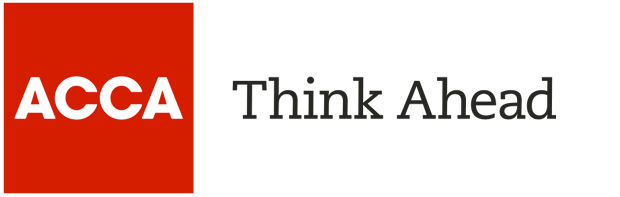 